Прайс-лист на гибкие связи для кирпичной кладки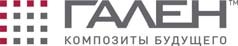 ТУ 5714-006-13101102-2009Действует с 25.04.2016Область применения:Гибкие связи диаметром 6 мм применяются в трехслойных кирпичных стенах с внутренним утеплителеми и соединяют между собой несущий и облицовочный слои. При необходимости возможно создание вентилируемого зазора.Конструкция:Гибкая связь представляет собой стержень круглого сечения с утолщениями из песка на концах, которые выполняют роль анкера при фиксации в швах кладки. Песчаные анкера обеспечивают адгезию со строительным раствором и дополнительную защиту поверхности от коррозии в щелочной среде бетона. Для создания воздушного зазора применяется защелкивающийся фиксатор из ударопрочного и морозостойкого полипропилена. Фиксатор комплектуется отдельно.Подбор марки гибкой связи:Длина гибкой связи для стены с воздушным зазором подбирается следующим образом L=60мм+Т+40мм+90мм, где Т-толщина слоя утеплителя, 40мм - величина воздушного зазора, 60мм - минимальная глубина забивки гибкой связи в монолитную стену, 90мм - минимальная глубина заделки гибкой связи в облицовочную стену. Для стены без вентилируемого зазора L=60мм+Т+90мм.Гибкие связи для кирпичной кладки БПА 6-2ПНаружный диаметр в ммДлина связи в ммКоличество в упаковкеКоличество в упаковкеЦена, руб/шт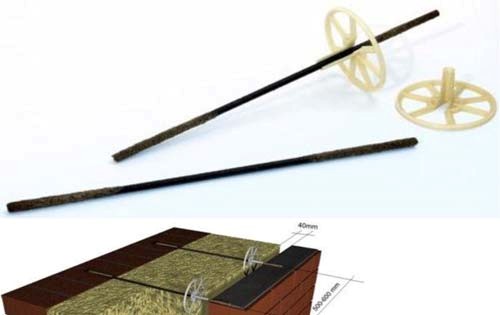 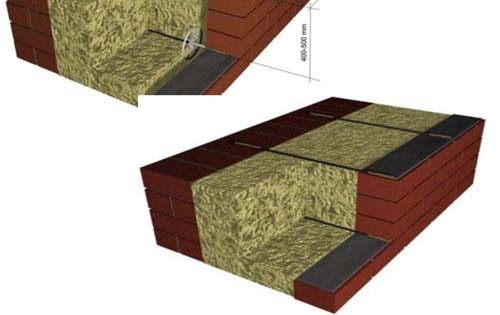 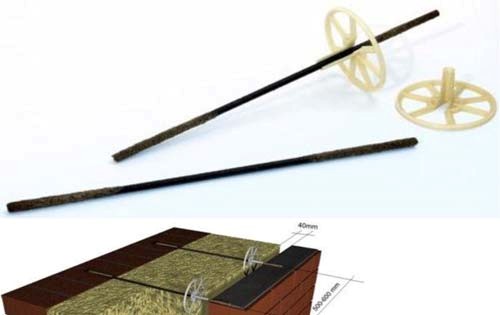 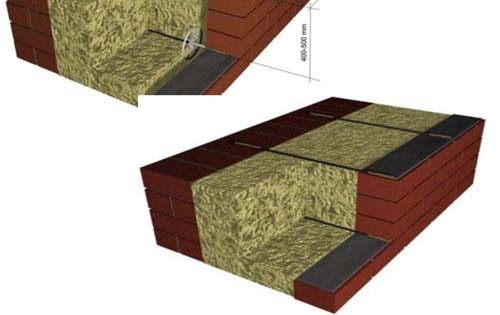 6-П2001000шт.10,886-П2201000шт.10,886-П2401000шт.10,8862501 000шт.10,8862601 000шт.11,2562701 000шт.11,7062801 000шт.12,0862901 000шт.12,6063001 000шт.12,9063101 000шт.13,3563201 000шт.13,7363301 000шт.14,1063401 000шт.14,6363501 000шт.15,0063601 000шт.15,3863701 000шт.15,7563801 000шт.16,2063901 000шт.16,6564001 000шт.17,0364101 000шт.17,4064201 000шт.17,9364301 000шт.18,3064401 000шт.18,6864501 000шт.19,1364601 000шт.19,506500900шт.21,156550900шт.23,256560900шт.23,636600700шт.25,206650500шт.27,38Применяется для создания 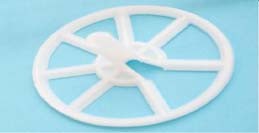 воздушного зазора в трехлойных стенах с утеплением  из мин.ватыФиксатор для создания воздушного зазораФиксатор для создания воздушного зазораФиксатор для создания воздушного зазораФиксатор для создания воздушного зазораФиксатор для создания воздушного зазораПрименяется для создания воздушного зазора в трехлойных стенах с утеплением  из мин.ватыНаружный диаметр шляпки ммВысота ножки ммКоличество в упаковкеКоличество в упаковкеЦена, руб/штПрименяется для создания воздушного зазора в трехлойных стенах с утеплением  из мин.ваты80401 000шт.3,60